مجلس كوكب ابو الهيجاء المحلي    מועצה מקומית כאוכב אבו אלהיגאטל.04-9998624  פקס 04-9998406כאוכב אבו אלהיגא 2018500-------------------------------------------------------------------------------------------------------------------رقم 2018 – 4 2018/5/2محضر جلسة المجلس المحلي غير العادية رقم 2018/4والمؤجلة للمرة الثانيةعقد المجلس المحلي جلسته الغي عادية   والمؤجلة  للمرة الثانية اليوم الاربعاء 2018/5/2 في تمام الساعة السادسة مساء في قاعة  المجلس المحلي.الحضور: السادة -  زاهر صالح رئيس المجلس المحلي، والاعضاء محمود عبد الحميد، نضال حجوج، جلال منصور، والمستشار القضائي ماهل ابو الهيجاء.الغياب: السادة الاعضاء ابراهيم حجوج، وائل حاج، مروان ابو الهيجاء، منذر حاج ، ناصر احمد، يوسف ابو الهيجاء.نقطة البحث: مداولة التقرير المالي الرباعي الرابع للعام 2018رئيس المجلس – مساء الخير للأخوة الحضور، هذه هي الدعوة الثالثة لهذه الجلسة بخصوص مداولة التقرير المالي الرباعي الرابع للعام 2017.محاسب المجلس: قام بشرح المصروفات والمدخولات للعام 2017 للفترة 2017/12-1 ، حيث بلغت المصروفات بالميزانية العادية مبلغ وقدره 29،562 الف شاقل مقابل المدخولات التي بلغت 28،630 ألف شاقل، وبهذا يكون العجز الجاري بالميزانية العادية مبلغ وقدره 932 ألف شاقل. كما بلغت المدخولات بالميزانية غير العادية بمبلغ وقدره 3742 ألف شاقل والمصروفات بالميزانية غير العادية بلغت 8،113 ألف شاقل وبهذا يكون الفائض المؤقت مبلغ وقدره 611 ألف شاقل. كما قام بالرد على استفسارات الأعضاء الحضور حول  التقرير .أغلقت الجلسة الساعة السابعة مساءً.     زاهر صالحرئيس المجلس المحليسجل: محمود قاسم.אומדן פרויקט ציר תיירותי בכאוכב  אבו אלהיגא המחבר קבר אבולהיגא  – שיח"  סעיד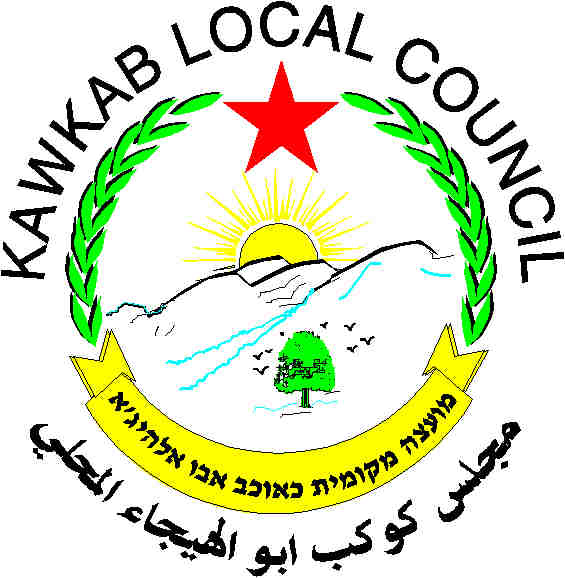 